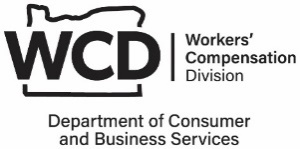 Worker Leasing LicenseApplication - LimitedWorker Leasing LicenseApplication - LimitedWorker Leasing LicenseApplication - LimitedWorker Leasing LicenseApplication - LimitedWorker Leasing LicenseApplication - LimitedWorker Leasing LicenseApplication - LimitedWorker Leasing LicenseApplication - LimitedWorker Leasing LicenseApplication - LimitedWorker Leasing LicenseApplication - LimitedWorker Leasing LicenseApplication - LimitedWorker Leasing LicenseApplication - LimitedWorker Leasing LicenseApplication - LimitedWorker Leasing LicenseApplication - LimitedWorker Leasing LicenseApplication - LimitedWorker Leasing LicenseApplication - LimitedWorker Leasing LicenseApplication - LimitedInternal use onlyReceived date:Approved date:Internal use onlyReceived date:Approved date:Internal use onlyReceived date:Approved date:Internal use onlyReceived date:Approved date:Internal use onlyReceived date:Approved date:Internal use onlyReceived date:Approved date:Internal use onlyReceived date:Approved date:Internal use onlyReceived date:Approved date:An applicant must file this form to obtain a limited license. The Oregon Workers’ Compensation Division will request the $2,050 fee once it has approved your license. The license expires two years after issuance, unless a new limited license application (Form 5362) is received and the license is renewed. [OAR 436-180-0140(6)]Email this application to WorkerLeasing.WCD@dcbs.oregon.gov. If you have questions about this form, call 503-947-7544. Do not leave sections blank. Incomplete applications will not be accepted.An applicant must file this form to obtain a limited license. The Oregon Workers’ Compensation Division will request the $2,050 fee once it has approved your license. The license expires two years after issuance, unless a new limited license application (Form 5362) is received and the license is renewed. [OAR 436-180-0140(6)]Email this application to WorkerLeasing.WCD@dcbs.oregon.gov. If you have questions about this form, call 503-947-7544. Do not leave sections blank. Incomplete applications will not be accepted.An applicant must file this form to obtain a limited license. The Oregon Workers’ Compensation Division will request the $2,050 fee once it has approved your license. The license expires two years after issuance, unless a new limited license application (Form 5362) is received and the license is renewed. [OAR 436-180-0140(6)]Email this application to WorkerLeasing.WCD@dcbs.oregon.gov. If you have questions about this form, call 503-947-7544. Do not leave sections blank. Incomplete applications will not be accepted.An applicant must file this form to obtain a limited license. The Oregon Workers’ Compensation Division will request the $2,050 fee once it has approved your license. The license expires two years after issuance, unless a new limited license application (Form 5362) is received and the license is renewed. [OAR 436-180-0140(6)]Email this application to WorkerLeasing.WCD@dcbs.oregon.gov. If you have questions about this form, call 503-947-7544. Do not leave sections blank. Incomplete applications will not be accepted.An applicant must file this form to obtain a limited license. The Oregon Workers’ Compensation Division will request the $2,050 fee once it has approved your license. The license expires two years after issuance, unless a new limited license application (Form 5362) is received and the license is renewed. [OAR 436-180-0140(6)]Email this application to WorkerLeasing.WCD@dcbs.oregon.gov. If you have questions about this form, call 503-947-7544. Do not leave sections blank. Incomplete applications will not be accepted.An applicant must file this form to obtain a limited license. The Oregon Workers’ Compensation Division will request the $2,050 fee once it has approved your license. The license expires two years after issuance, unless a new limited license application (Form 5362) is received and the license is renewed. [OAR 436-180-0140(6)]Email this application to WorkerLeasing.WCD@dcbs.oregon.gov. If you have questions about this form, call 503-947-7544. Do not leave sections blank. Incomplete applications will not be accepted.An applicant must file this form to obtain a limited license. The Oregon Workers’ Compensation Division will request the $2,050 fee once it has approved your license. The license expires two years after issuance, unless a new limited license application (Form 5362) is received and the license is renewed. [OAR 436-180-0140(6)]Email this application to WorkerLeasing.WCD@dcbs.oregon.gov. If you have questions about this form, call 503-947-7544. Do not leave sections blank. Incomplete applications will not be accepted.An applicant must file this form to obtain a limited license. The Oregon Workers’ Compensation Division will request the $2,050 fee once it has approved your license. The license expires two years after issuance, unless a new limited license application (Form 5362) is received and the license is renewed. [OAR 436-180-0140(6)]Email this application to WorkerLeasing.WCD@dcbs.oregon.gov. If you have questions about this form, call 503-947-7544. Do not leave sections blank. Incomplete applications will not be accepted.An applicant must file this form to obtain a limited license. The Oregon Workers’ Compensation Division will request the $2,050 fee once it has approved your license. The license expires two years after issuance, unless a new limited license application (Form 5362) is received and the license is renewed. [OAR 436-180-0140(6)]Email this application to WorkerLeasing.WCD@dcbs.oregon.gov. If you have questions about this form, call 503-947-7544. Do not leave sections blank. Incomplete applications will not be accepted.An applicant must file this form to obtain a limited license. The Oregon Workers’ Compensation Division will request the $2,050 fee once it has approved your license. The license expires two years after issuance, unless a new limited license application (Form 5362) is received and the license is renewed. [OAR 436-180-0140(6)]Email this application to WorkerLeasing.WCD@dcbs.oregon.gov. If you have questions about this form, call 503-947-7544. Do not leave sections blank. Incomplete applications will not be accepted.An applicant must file this form to obtain a limited license. The Oregon Workers’ Compensation Division will request the $2,050 fee once it has approved your license. The license expires two years after issuance, unless a new limited license application (Form 5362) is received and the license is renewed. [OAR 436-180-0140(6)]Email this application to WorkerLeasing.WCD@dcbs.oregon.gov. If you have questions about this form, call 503-947-7544. Do not leave sections blank. Incomplete applications will not be accepted.An applicant must file this form to obtain a limited license. The Oregon Workers’ Compensation Division will request the $2,050 fee once it has approved your license. The license expires two years after issuance, unless a new limited license application (Form 5362) is received and the license is renewed. [OAR 436-180-0140(6)]Email this application to WorkerLeasing.WCD@dcbs.oregon.gov. If you have questions about this form, call 503-947-7544. Do not leave sections blank. Incomplete applications will not be accepted.An applicant must file this form to obtain a limited license. The Oregon Workers’ Compensation Division will request the $2,050 fee once it has approved your license. The license expires two years after issuance, unless a new limited license application (Form 5362) is received and the license is renewed. [OAR 436-180-0140(6)]Email this application to WorkerLeasing.WCD@dcbs.oregon.gov. If you have questions about this form, call 503-947-7544. Do not leave sections blank. Incomplete applications will not be accepted.An applicant must file this form to obtain a limited license. The Oregon Workers’ Compensation Division will request the $2,050 fee once it has approved your license. The license expires two years after issuance, unless a new limited license application (Form 5362) is received and the license is renewed. [OAR 436-180-0140(6)]Email this application to WorkerLeasing.WCD@dcbs.oregon.gov. If you have questions about this form, call 503-947-7544. Do not leave sections blank. Incomplete applications will not be accepted.An applicant must file this form to obtain a limited license. The Oregon Workers’ Compensation Division will request the $2,050 fee once it has approved your license. The license expires two years after issuance, unless a new limited license application (Form 5362) is received and the license is renewed. [OAR 436-180-0140(6)]Email this application to WorkerLeasing.WCD@dcbs.oregon.gov. If you have questions about this form, call 503-947-7544. Do not leave sections blank. Incomplete applications will not be accepted.An applicant must file this form to obtain a limited license. The Oregon Workers’ Compensation Division will request the $2,050 fee once it has approved your license. The license expires two years after issuance, unless a new limited license application (Form 5362) is received and the license is renewed. [OAR 436-180-0140(6)]Email this application to WorkerLeasing.WCD@dcbs.oregon.gov. If you have questions about this form, call 503-947-7544. Do not leave sections blank. Incomplete applications will not be accepted.An applicant must file this form to obtain a limited license. The Oregon Workers’ Compensation Division will request the $2,050 fee once it has approved your license. The license expires two years after issuance, unless a new limited license application (Form 5362) is received and the license is renewed. [OAR 436-180-0140(6)]Email this application to WorkerLeasing.WCD@dcbs.oregon.gov. If you have questions about this form, call 503-947-7544. Do not leave sections blank. Incomplete applications will not be accepted.An applicant must file this form to obtain a limited license. The Oregon Workers’ Compensation Division will request the $2,050 fee once it has approved your license. The license expires two years after issuance, unless a new limited license application (Form 5362) is received and the license is renewed. [OAR 436-180-0140(6)]Email this application to WorkerLeasing.WCD@dcbs.oregon.gov. If you have questions about this form, call 503-947-7544. Do not leave sections blank. Incomplete applications will not be accepted.An applicant must file this form to obtain a limited license. The Oregon Workers’ Compensation Division will request the $2,050 fee once it has approved your license. The license expires two years after issuance, unless a new limited license application (Form 5362) is received and the license is renewed. [OAR 436-180-0140(6)]Email this application to WorkerLeasing.WCD@dcbs.oregon.gov. If you have questions about this form, call 503-947-7544. Do not leave sections blank. Incomplete applications will not be accepted.An applicant must file this form to obtain a limited license. The Oregon Workers’ Compensation Division will request the $2,050 fee once it has approved your license. The license expires two years after issuance, unless a new limited license application (Form 5362) is received and the license is renewed. [OAR 436-180-0140(6)]Email this application to WorkerLeasing.WCD@dcbs.oregon.gov. If you have questions about this form, call 503-947-7544. Do not leave sections blank. Incomplete applications will not be accepted.An applicant must file this form to obtain a limited license. The Oregon Workers’ Compensation Division will request the $2,050 fee once it has approved your license. The license expires two years after issuance, unless a new limited license application (Form 5362) is received and the license is renewed. [OAR 436-180-0140(6)]Email this application to WorkerLeasing.WCD@dcbs.oregon.gov. If you have questions about this form, call 503-947-7544. Do not leave sections blank. Incomplete applications will not be accepted.An applicant must file this form to obtain a limited license. The Oregon Workers’ Compensation Division will request the $2,050 fee once it has approved your license. The license expires two years after issuance, unless a new limited license application (Form 5362) is received and the license is renewed. [OAR 436-180-0140(6)]Email this application to WorkerLeasing.WCD@dcbs.oregon.gov. If you have questions about this form, call 503-947-7544. Do not leave sections blank. Incomplete applications will not be accepted.An applicant must file this form to obtain a limited license. The Oregon Workers’ Compensation Division will request the $2,050 fee once it has approved your license. The license expires two years after issuance, unless a new limited license application (Form 5362) is received and the license is renewed. [OAR 436-180-0140(6)]Email this application to WorkerLeasing.WCD@dcbs.oregon.gov. If you have questions about this form, call 503-947-7544. Do not leave sections blank. Incomplete applications will not be accepted.An applicant must file this form to obtain a limited license. The Oregon Workers’ Compensation Division will request the $2,050 fee once it has approved your license. The license expires two years after issuance, unless a new limited license application (Form 5362) is received and the license is renewed. [OAR 436-180-0140(6)]Email this application to WorkerLeasing.WCD@dcbs.oregon.gov. If you have questions about this form, call 503-947-7544. Do not leave sections blank. Incomplete applications will not be accepted.An applicant must file this form to obtain a limited license. The Oregon Workers’ Compensation Division will request the $2,050 fee once it has approved your license. The license expires two years after issuance, unless a new limited license application (Form 5362) is received and the license is renewed. [OAR 436-180-0140(6)]Email this application to WorkerLeasing.WCD@dcbs.oregon.gov. If you have questions about this form, call 503-947-7544. Do not leave sections blank. Incomplete applications will not be accepted.An applicant must file this form to obtain a limited license. The Oregon Workers’ Compensation Division will request the $2,050 fee once it has approved your license. The license expires two years after issuance, unless a new limited license application (Form 5362) is received and the license is renewed. [OAR 436-180-0140(6)]Email this application to WorkerLeasing.WCD@dcbs.oregon.gov. If you have questions about this form, call 503-947-7544. Do not leave sections blank. Incomplete applications will not be accepted.An applicant must file this form to obtain a limited license. The Oregon Workers’ Compensation Division will request the $2,050 fee once it has approved your license. The license expires two years after issuance, unless a new limited license application (Form 5362) is received and the license is renewed. [OAR 436-180-0140(6)]Email this application to WorkerLeasing.WCD@dcbs.oregon.gov. If you have questions about this form, call 503-947-7544. Do not leave sections blank. Incomplete applications will not be accepted.An applicant must file this form to obtain a limited license. The Oregon Workers’ Compensation Division will request the $2,050 fee once it has approved your license. The license expires two years after issuance, unless a new limited license application (Form 5362) is received and the license is renewed. [OAR 436-180-0140(6)]Email this application to WorkerLeasing.WCD@dcbs.oregon.gov. If you have questions about this form, call 503-947-7544. Do not leave sections blank. Incomplete applications will not be accepted.An applicant must file this form to obtain a limited license. The Oregon Workers’ Compensation Division will request the $2,050 fee once it has approved your license. The license expires two years after issuance, unless a new limited license application (Form 5362) is received and the license is renewed. [OAR 436-180-0140(6)]Email this application to WorkerLeasing.WCD@dcbs.oregon.gov. If you have questions about this form, call 503-947-7544. Do not leave sections blank. Incomplete applications will not be accepted.An applicant must file this form to obtain a limited license. The Oregon Workers’ Compensation Division will request the $2,050 fee once it has approved your license. The license expires two years after issuance, unless a new limited license application (Form 5362) is received and the license is renewed. [OAR 436-180-0140(6)]Email this application to WorkerLeasing.WCD@dcbs.oregon.gov. If you have questions about this form, call 503-947-7544. Do not leave sections blank. Incomplete applications will not be accepted.An applicant must file this form to obtain a limited license. The Oregon Workers’ Compensation Division will request the $2,050 fee once it has approved your license. The license expires two years after issuance, unless a new limited license application (Form 5362) is received and the license is renewed. [OAR 436-180-0140(6)]Email this application to WorkerLeasing.WCD@dcbs.oregon.gov. If you have questions about this form, call 503-947-7544. Do not leave sections blank. Incomplete applications will not be accepted.An applicant must file this form to obtain a limited license. The Oregon Workers’ Compensation Division will request the $2,050 fee once it has approved your license. The license expires two years after issuance, unless a new limited license application (Form 5362) is received and the license is renewed. [OAR 436-180-0140(6)]Email this application to WorkerLeasing.WCD@dcbs.oregon.gov. If you have questions about this form, call 503-947-7544. Do not leave sections blank. Incomplete applications will not be accepted.An applicant must file this form to obtain a limited license. The Oregon Workers’ Compensation Division will request the $2,050 fee once it has approved your license. The license expires two years after issuance, unless a new limited license application (Form 5362) is received and the license is renewed. [OAR 436-180-0140(6)]Email this application to WorkerLeasing.WCD@dcbs.oregon.gov. If you have questions about this form, call 503-947-7544. Do not leave sections blank. Incomplete applications will not be accepted.An applicant must file this form to obtain a limited license. The Oregon Workers’ Compensation Division will request the $2,050 fee once it has approved your license. The license expires two years after issuance, unless a new limited license application (Form 5362) is received and the license is renewed. [OAR 436-180-0140(6)]Email this application to WorkerLeasing.WCD@dcbs.oregon.gov. If you have questions about this form, call 503-947-7544. Do not leave sections blank. Incomplete applications will not be accepted.An applicant must file this form to obtain a limited license. The Oregon Workers’ Compensation Division will request the $2,050 fee once it has approved your license. The license expires two years after issuance, unless a new limited license application (Form 5362) is received and the license is renewed. [OAR 436-180-0140(6)]Email this application to WorkerLeasing.WCD@dcbs.oregon.gov. If you have questions about this form, call 503-947-7544. Do not leave sections blank. Incomplete applications will not be accepted.To qualify for a limited license, the applicant must meet all of the following:Be licensed or certified in one of the states listed under item 3(c) belowHave no more than two Oregon clientsHave no more than a total of five leased workers in OregonBe domiciled in a state other than OregonNot maintain an Oregon location Not directly solicit clients located or domiciled in OregonTo qualify for a limited license, the applicant must meet all of the following:Be licensed or certified in one of the states listed under item 3(c) belowHave no more than two Oregon clientsHave no more than a total of five leased workers in OregonBe domiciled in a state other than OregonNot maintain an Oregon location Not directly solicit clients located or domiciled in OregonTo qualify for a limited license, the applicant must meet all of the following:Be licensed or certified in one of the states listed under item 3(c) belowHave no more than two Oregon clientsHave no more than a total of five leased workers in OregonBe domiciled in a state other than OregonNot maintain an Oregon location Not directly solicit clients located or domiciled in OregonTo qualify for a limited license, the applicant must meet all of the following:Be licensed or certified in one of the states listed under item 3(c) belowHave no more than two Oregon clientsHave no more than a total of five leased workers in OregonBe domiciled in a state other than OregonNot maintain an Oregon location Not directly solicit clients located or domiciled in OregonTo qualify for a limited license, the applicant must meet all of the following:Be licensed or certified in one of the states listed under item 3(c) belowHave no more than two Oregon clientsHave no more than a total of five leased workers in OregonBe domiciled in a state other than OregonNot maintain an Oregon location Not directly solicit clients located or domiciled in OregonTo qualify for a limited license, the applicant must meet all of the following:Be licensed or certified in one of the states listed under item 3(c) belowHave no more than two Oregon clientsHave no more than a total of five leased workers in OregonBe domiciled in a state other than OregonNot maintain an Oregon location Not directly solicit clients located or domiciled in OregonTo qualify for a limited license, the applicant must meet all of the following:Be licensed or certified in one of the states listed under item 3(c) belowHave no more than two Oregon clientsHave no more than a total of five leased workers in OregonBe domiciled in a state other than OregonNot maintain an Oregon location Not directly solicit clients located or domiciled in OregonTo qualify for a limited license, the applicant must meet all of the following:Be licensed or certified in one of the states listed under item 3(c) belowHave no more than two Oregon clientsHave no more than a total of five leased workers in OregonBe domiciled in a state other than OregonNot maintain an Oregon location Not directly solicit clients located or domiciled in OregonTo qualify for a limited license, the applicant must meet all of the following:Be licensed or certified in one of the states listed under item 3(c) belowHave no more than two Oregon clientsHave no more than a total of five leased workers in OregonBe domiciled in a state other than OregonNot maintain an Oregon location Not directly solicit clients located or domiciled in OregonTo qualify for a limited license, the applicant must meet all of the following:Be licensed or certified in one of the states listed under item 3(c) belowHave no more than two Oregon clientsHave no more than a total of five leased workers in OregonBe domiciled in a state other than OregonNot maintain an Oregon location Not directly solicit clients located or domiciled in OregonTo qualify for a limited license, the applicant must meet all of the following:Be licensed or certified in one of the states listed under item 3(c) belowHave no more than two Oregon clientsHave no more than a total of five leased workers in OregonBe domiciled in a state other than OregonNot maintain an Oregon location Not directly solicit clients located or domiciled in OregonTo qualify for a limited license, the applicant must meet all of the following:Be licensed or certified in one of the states listed under item 3(c) belowHave no more than two Oregon clientsHave no more than a total of five leased workers in OregonBe domiciled in a state other than OregonNot maintain an Oregon location Not directly solicit clients located or domiciled in OregonTo qualify for a limited license, the applicant must meet all of the following:Be licensed or certified in one of the states listed under item 3(c) belowHave no more than two Oregon clientsHave no more than a total of five leased workers in OregonBe domiciled in a state other than OregonNot maintain an Oregon location Not directly solicit clients located or domiciled in OregonTo qualify for a limited license, the applicant must meet all of the following:Be licensed or certified in one of the states listed under item 3(c) belowHave no more than two Oregon clientsHave no more than a total of five leased workers in OregonBe domiciled in a state other than OregonNot maintain an Oregon location Not directly solicit clients located or domiciled in OregonTo qualify for a limited license, the applicant must meet all of the following:Be licensed or certified in one of the states listed under item 3(c) belowHave no more than two Oregon clientsHave no more than a total of five leased workers in OregonBe domiciled in a state other than OregonNot maintain an Oregon location Not directly solicit clients located or domiciled in OregonTo qualify for a limited license, the applicant must meet all of the following:Be licensed or certified in one of the states listed under item 3(c) belowHave no more than two Oregon clientsHave no more than a total of five leased workers in OregonBe domiciled in a state other than OregonNot maintain an Oregon location Not directly solicit clients located or domiciled in OregonTo qualify for a limited license, the applicant must meet all of the following:Be licensed or certified in one of the states listed under item 3(c) belowHave no more than two Oregon clientsHave no more than a total of five leased workers in OregonBe domiciled in a state other than OregonNot maintain an Oregon location Not directly solicit clients located or domiciled in OregonTo qualify for a limited license, the applicant must meet all of the following:Be licensed or certified in one of the states listed under item 3(c) belowHave no more than two Oregon clientsHave no more than a total of five leased workers in OregonBe domiciled in a state other than OregonNot maintain an Oregon location Not directly solicit clients located or domiciled in OregonTo qualify for a limited license, the applicant must meet all of the following:Be licensed or certified in one of the states listed under item 3(c) belowHave no more than two Oregon clientsHave no more than a total of five leased workers in OregonBe domiciled in a state other than OregonNot maintain an Oregon location Not directly solicit clients located or domiciled in OregonTo qualify for a limited license, the applicant must meet all of the following:Be licensed or certified in one of the states listed under item 3(c) belowHave no more than two Oregon clientsHave no more than a total of five leased workers in OregonBe domiciled in a state other than OregonNot maintain an Oregon location Not directly solicit clients located or domiciled in OregonTo qualify for a limited license, the applicant must meet all of the following:Be licensed or certified in one of the states listed under item 3(c) belowHave no more than two Oregon clientsHave no more than a total of five leased workers in OregonBe domiciled in a state other than OregonNot maintain an Oregon location Not directly solicit clients located or domiciled in OregonTo qualify for a limited license, the applicant must meet all of the following:Be licensed or certified in one of the states listed under item 3(c) belowHave no more than two Oregon clientsHave no more than a total of five leased workers in OregonBe domiciled in a state other than OregonNot maintain an Oregon location Not directly solicit clients located or domiciled in OregonTo qualify for a limited license, the applicant must meet all of the following:Be licensed or certified in one of the states listed under item 3(c) belowHave no more than two Oregon clientsHave no more than a total of five leased workers in OregonBe domiciled in a state other than OregonNot maintain an Oregon location Not directly solicit clients located or domiciled in OregonTo qualify for a limited license, the applicant must meet all of the following:Be licensed or certified in one of the states listed under item 3(c) belowHave no more than two Oregon clientsHave no more than a total of five leased workers in OregonBe domiciled in a state other than OregonNot maintain an Oregon location Not directly solicit clients located or domiciled in OregonTo qualify for a limited license, the applicant must meet all of the following:Be licensed or certified in one of the states listed under item 3(c) belowHave no more than two Oregon clientsHave no more than a total of five leased workers in OregonBe domiciled in a state other than OregonNot maintain an Oregon location Not directly solicit clients located or domiciled in OregonTo qualify for a limited license, the applicant must meet all of the following:Be licensed or certified in one of the states listed under item 3(c) belowHave no more than two Oregon clientsHave no more than a total of five leased workers in OregonBe domiciled in a state other than OregonNot maintain an Oregon location Not directly solicit clients located or domiciled in OregonTo qualify for a limited license, the applicant must meet all of the following:Be licensed or certified in one of the states listed under item 3(c) belowHave no more than two Oregon clientsHave no more than a total of five leased workers in OregonBe domiciled in a state other than OregonNot maintain an Oregon location Not directly solicit clients located or domiciled in OregonTo qualify for a limited license, the applicant must meet all of the following:Be licensed or certified in one of the states listed under item 3(c) belowHave no more than two Oregon clientsHave no more than a total of five leased workers in OregonBe domiciled in a state other than OregonNot maintain an Oregon location Not directly solicit clients located or domiciled in OregonTo qualify for a limited license, the applicant must meet all of the following:Be licensed or certified in one of the states listed under item 3(c) belowHave no more than two Oregon clientsHave no more than a total of five leased workers in OregonBe domiciled in a state other than OregonNot maintain an Oregon location Not directly solicit clients located or domiciled in OregonTo qualify for a limited license, the applicant must meet all of the following:Be licensed or certified in one of the states listed under item 3(c) belowHave no more than two Oregon clientsHave no more than a total of five leased workers in OregonBe domiciled in a state other than OregonNot maintain an Oregon location Not directly solicit clients located or domiciled in OregonTo qualify for a limited license, the applicant must meet all of the following:Be licensed or certified in one of the states listed under item 3(c) belowHave no more than two Oregon clientsHave no more than a total of five leased workers in OregonBe domiciled in a state other than OregonNot maintain an Oregon location Not directly solicit clients located or domiciled in OregonTo qualify for a limited license, the applicant must meet all of the following:Be licensed or certified in one of the states listed under item 3(c) belowHave no more than two Oregon clientsHave no more than a total of five leased workers in OregonBe domiciled in a state other than OregonNot maintain an Oregon location Not directly solicit clients located or domiciled in OregonTo qualify for a limited license, the applicant must meet all of the following:Be licensed or certified in one of the states listed under item 3(c) belowHave no more than two Oregon clientsHave no more than a total of five leased workers in OregonBe domiciled in a state other than OregonNot maintain an Oregon location Not directly solicit clients located or domiciled in OregonTo qualify for a limited license, the applicant must meet all of the following:Be licensed or certified in one of the states listed under item 3(c) belowHave no more than two Oregon clientsHave no more than a total of five leased workers in OregonBe domiciled in a state other than OregonNot maintain an Oregon location Not directly solicit clients located or domiciled in OregonTo qualify for a limited license, the applicant must meet all of the following:Be licensed or certified in one of the states listed under item 3(c) belowHave no more than two Oregon clientsHave no more than a total of five leased workers in OregonBe domiciled in a state other than OregonNot maintain an Oregon location Not directly solicit clients located or domiciled in OregonAPPLICANTAPPLICANTAPPLICANTAPPLICANTAPPLICANTAPPLICANTAPPLICANTAPPLICANTAPPLICANTAPPLICANTAPPLICANTAPPLICANTAPPLICANTAPPLICANTAPPLICANTAPPLICANTAPPLICANTAPPLICANTAPPLICANTAPPLICANTAPPLICANTAPPLICANTAPPLICANTAPPLICANTAPPLICANTAPPLICANTAPPLICANTAPPLICANTAPPLICANTAPPLICANTAPPLICANTAPPLICANTAPPLICANTAPPLICANTAPPLICANT1.Applicant informationApplicant informationApplicant informationApplicant informationApplicant informationApplicant informationApplicant informationApplicant informationApplicant informationApplicant informationApplicant informationApplicant informationApplicant informationApplicant informationApplicant informationApplicant informationApplicant informationApplicant informationApplicant informationApplicant informationApplicant informationApplicant informationApplicant informationApplicant informationApplicant informationApplicant informationApplicant informationApplicant informationApplicant informationApplicant informationApplicant informationApplicant informationApplicant informationApplicant informationFull legal name:Full legal name:Full legal name:Full legal name:Full legal name:Full legal name:Assumed business name:Assumed business name:Assumed business name:Assumed business name:Assumed business name:Assumed business name:Assumed business name:Assumed business name:FEIN:FEIN:FEIN:FEIN: Yes   No  Does applicant also provide temporary workers under the same FEIN/entity in any state? Yes   No  Does applicant also provide temporary workers under the same FEIN/entity in any state? Yes   No  Does applicant also provide temporary workers under the same FEIN/entity in any state? Yes   No  Does applicant also provide temporary workers under the same FEIN/entity in any state? Yes   No  Does applicant also provide temporary workers under the same FEIN/entity in any state? Yes   No  Does applicant also provide temporary workers under the same FEIN/entity in any state? Yes   No  Does applicant also provide temporary workers under the same FEIN/entity in any state? Yes   No  Does applicant also provide temporary workers under the same FEIN/entity in any state? Yes   No  Does applicant also provide temporary workers under the same FEIN/entity in any state? Yes   No  Does applicant also provide temporary workers under the same FEIN/entity in any state? Yes   No  Does applicant also provide temporary workers under the same FEIN/entity in any state? Yes   No  Does applicant also provide temporary workers under the same FEIN/entity in any state? Yes   No  Does applicant also provide temporary workers under the same FEIN/entity in any state? Yes   No  Does applicant also provide temporary workers under the same FEIN/entity in any state? Yes   No  Does applicant also provide temporary workers under the same FEIN/entity in any state? Yes   No  Does applicant also provide temporary workers under the same FEIN/entity in any state? Yes   No  Does applicant also provide temporary workers under the same FEIN/entity in any state? Yes   No  Does applicant also provide temporary workers under the same FEIN/entity in any state? Yes   No  Does applicant also provide temporary workers under the same FEIN/entity in any state? Yes   No  Does applicant also provide temporary workers under the same FEIN/entity in any state? Yes   No  Does applicant also provide temporary workers under the same FEIN/entity in any state? Yes   No  Does applicant also provide temporary workers under the same FEIN/entity in any state? Yes   No  Does applicant also provide temporary workers under the same FEIN/entity in any state? Yes   No  Does applicant also provide temporary workers under the same FEIN/entity in any state? Yes   No  Does applicant also provide temporary workers under the same FEIN/entity in any state? Yes   No  Does applicant also provide temporary workers under the same FEIN/entity in any state? Yes   No  Does applicant also provide temporary workers under the same FEIN/entity in any state? Yes   No  Does applicant also provide temporary workers under the same FEIN/entity in any state? Yes   No  Does applicant also provide temporary workers under the same FEIN/entity in any state? Yes   No  Does applicant also provide temporary workers under the same FEIN/entity in any state? Yes   No  Does applicant also provide temporary workers under the same FEIN/entity in any state? Yes   No  Does applicant also provide temporary workers under the same FEIN/entity in any state? Yes   No  Does applicant also provide temporary workers under the same FEIN/entity in any state? Yes   No  Does applicant also provide temporary workers under the same FEIN/entity in any state?Mailing address:Mailing address:Mailing address:Mailing address:Mailing address:Mailing address:Mailing address:Physical address:Physical address:Physical address:Physical address:Physical address:Physical address:Physical address:(If different from mailing address)(If different from mailing address)(If different from mailing address)(If different from mailing address)(If different from mailing address)(If different from mailing address)(If different from mailing address)(If different from mailing address)(If different from mailing address)(If different from mailing address)(If different from mailing address)(If different from mailing address)(If different from mailing address)(If different from mailing address)(If different from mailing address)(If different from mailing address)(If different from mailing address)(If different from mailing address)(If different from mailing address)(If different from mailing address)(If different from mailing address)(If different from mailing address)(If different from mailing address)(If different from mailing address)(If different from mailing address)(If different from mailing address)(If different from mailing address)2.Contact informationContact informationContact informationContact informationContact informationContact informationContact informationContact informationContact informationContact informationContact informationContact informationContact informationContact informationContact informationContact informationContact informationContact informationContact informationContact informationContact informationContact informationContact informationContact informationContact informationContact informationContact informationContact informationContact informationContact informationContact informationContact informationContact informationContact informationLicensing contactLicensing contactLicensing contactLicensing contactLicensing contactLicensing contactLicensing contactLicensing contactLicensing contactLicensing contactLicensing contactLicensing contactLicensing contactPhonePhonePhonePhonePhonePhoneEmailEmailEmailEmailEmailEmailEmailEmailEmailEmailSecondary contactSecondary contactSecondary contactSecondary contactSecondary contactSecondary contactSecondary contactSecondary contactSecondary contactSecondary contactSecondary contactSecondary contactSecondary contactPhonePhonePhonePhonePhonePhoneEmailEmailEmailEmailEmailEmailEmailEmailEmailEmailClient proof of coverage contactClient proof of coverage contactClient proof of coverage contactClient proof of coverage contactClient proof of coverage contactClient proof of coverage contactClient proof of coverage contactClient proof of coverage contactClient proof of coverage contactClient proof of coverage contactClient proof of coverage contactClient proof of coverage contactClient proof of coverage contactPhonePhonePhonePhonePhonePhoneEmailEmailEmailEmailEmailEmailEmailEmailEmailEmail3.Supporting documentationSupporting documentationSupporting documentationSupporting documentationSupporting documentationSupporting documentationSupporting documentationSupporting documentationSupporting documentationSupporting documentationSupporting documentationSupporting documentationSupporting documentationSupporting documentationSupporting documentationSupporting documentationSupporting documentationSupporting documentationSupporting documentationSupporting documentationSupporting documentationSupporting documentationSupporting documentationSupporting documentationSupporting documentationSupporting documentationSupporting documentationSupporting documentationSupporting documentationSupporting documentationSupporting documentationSupporting documentationSupporting documentationSupporting documentationProvide signed releases for tax compliance verification:Oregon Employment DepartmentOregon Department of RevenueInternal Revenue ServiceProvide signed releases for tax compliance verification:Oregon Employment DepartmentOregon Department of RevenueInternal Revenue ServiceProvide signed releases for tax compliance verification:Oregon Employment DepartmentOregon Department of RevenueInternal Revenue ServiceProvide signed releases for tax compliance verification:Oregon Employment DepartmentOregon Department of RevenueInternal Revenue ServiceProvide signed releases for tax compliance verification:Oregon Employment DepartmentOregon Department of RevenueInternal Revenue ServiceProvide signed releases for tax compliance verification:Oregon Employment DepartmentOregon Department of RevenueInternal Revenue ServiceProvide signed releases for tax compliance verification:Oregon Employment DepartmentOregon Department of RevenueInternal Revenue ServiceProvide signed releases for tax compliance verification:Oregon Employment DepartmentOregon Department of RevenueInternal Revenue ServiceProvide signed releases for tax compliance verification:Oregon Employment DepartmentOregon Department of RevenueInternal Revenue ServiceProvide signed releases for tax compliance verification:Oregon Employment DepartmentOregon Department of RevenueInternal Revenue ServiceProvide signed releases for tax compliance verification:Oregon Employment DepartmentOregon Department of RevenueInternal Revenue ServiceProvide signed releases for tax compliance verification:Oregon Employment DepartmentOregon Department of RevenueInternal Revenue ServiceProvide signed releases for tax compliance verification:Oregon Employment DepartmentOregon Department of RevenueInternal Revenue ServiceProvide signed releases for tax compliance verification:Oregon Employment DepartmentOregon Department of RevenueInternal Revenue ServiceProvide signed releases for tax compliance verification:Oregon Employment DepartmentOregon Department of RevenueInternal Revenue ServiceProvide signed releases for tax compliance verification:Oregon Employment DepartmentOregon Department of RevenueInternal Revenue ServiceProvide signed releases for tax compliance verification:Oregon Employment DepartmentOregon Department of RevenueInternal Revenue ServiceProvide signed releases for tax compliance verification:Oregon Employment DepartmentOregon Department of RevenueInternal Revenue ServiceProvide signed releases for tax compliance verification:Oregon Employment DepartmentOregon Department of RevenueInternal Revenue ServiceProvide signed releases for tax compliance verification:Oregon Employment DepartmentOregon Department of RevenueInternal Revenue ServiceProvide signed releases for tax compliance verification:Oregon Employment DepartmentOregon Department of RevenueInternal Revenue ServiceProvide signed releases for tax compliance verification:Oregon Employment DepartmentOregon Department of RevenueInternal Revenue ServiceProvide signed releases for tax compliance verification:Oregon Employment DepartmentOregon Department of RevenueInternal Revenue ServiceProvide signed releases for tax compliance verification:Oregon Employment DepartmentOregon Department of RevenueInternal Revenue ServiceProvide signed releases for tax compliance verification:Oregon Employment DepartmentOregon Department of RevenueInternal Revenue ServiceProvide signed releases for tax compliance verification:Oregon Employment DepartmentOregon Department of RevenueInternal Revenue ServiceProvide signed releases for tax compliance verification:Oregon Employment DepartmentOregon Department of RevenueInternal Revenue ServiceProvide signed releases for tax compliance verification:Oregon Employment DepartmentOregon Department of RevenueInternal Revenue ServiceProvide signed releases for tax compliance verification:Oregon Employment DepartmentOregon Department of RevenueInternal Revenue ServiceProvide signed releases for tax compliance verification:Oregon Employment DepartmentOregon Department of RevenueInternal Revenue ServiceProvide signed releases for tax compliance verification:Oregon Employment DepartmentOregon Department of RevenueInternal Revenue ServiceProvide signed releases for tax compliance verification:Oregon Employment DepartmentOregon Department of RevenueInternal Revenue ServiceProvide signed releases for tax compliance verification:Oregon Employment DepartmentOregon Department of RevenueInternal Revenue ServiceProvide signed releases for tax compliance verification:Oregon Employment DepartmentOregon Department of RevenueInternal Revenue Service(b)	Attach written procedures that demonstrate how the applicant will ensure its clients provide adequate training, supervision, and instruction to meet the requirements of ORS chapter 654.(b)	Attach written procedures that demonstrate how the applicant will ensure its clients provide adequate training, supervision, and instruction to meet the requirements of ORS chapter 654.(b)	Attach written procedures that demonstrate how the applicant will ensure its clients provide adequate training, supervision, and instruction to meet the requirements of ORS chapter 654.(b)	Attach written procedures that demonstrate how the applicant will ensure its clients provide adequate training, supervision, and instruction to meet the requirements of ORS chapter 654.(b)	Attach written procedures that demonstrate how the applicant will ensure its clients provide adequate training, supervision, and instruction to meet the requirements of ORS chapter 654.(b)	Attach written procedures that demonstrate how the applicant will ensure its clients provide adequate training, supervision, and instruction to meet the requirements of ORS chapter 654.(b)	Attach written procedures that demonstrate how the applicant will ensure its clients provide adequate training, supervision, and instruction to meet the requirements of ORS chapter 654.(b)	Attach written procedures that demonstrate how the applicant will ensure its clients provide adequate training, supervision, and instruction to meet the requirements of ORS chapter 654.(b)	Attach written procedures that demonstrate how the applicant will ensure its clients provide adequate training, supervision, and instruction to meet the requirements of ORS chapter 654.(b)	Attach written procedures that demonstrate how the applicant will ensure its clients provide adequate training, supervision, and instruction to meet the requirements of ORS chapter 654.(b)	Attach written procedures that demonstrate how the applicant will ensure its clients provide adequate training, supervision, and instruction to meet the requirements of ORS chapter 654.(b)	Attach written procedures that demonstrate how the applicant will ensure its clients provide adequate training, supervision, and instruction to meet the requirements of ORS chapter 654.(b)	Attach written procedures that demonstrate how the applicant will ensure its clients provide adequate training, supervision, and instruction to meet the requirements of ORS chapter 654.(b)	Attach written procedures that demonstrate how the applicant will ensure its clients provide adequate training, supervision, and instruction to meet the requirements of ORS chapter 654.(b)	Attach written procedures that demonstrate how the applicant will ensure its clients provide adequate training, supervision, and instruction to meet the requirements of ORS chapter 654.(b)	Attach written procedures that demonstrate how the applicant will ensure its clients provide adequate training, supervision, and instruction to meet the requirements of ORS chapter 654.(b)	Attach written procedures that demonstrate how the applicant will ensure its clients provide adequate training, supervision, and instruction to meet the requirements of ORS chapter 654.(b)	Attach written procedures that demonstrate how the applicant will ensure its clients provide adequate training, supervision, and instruction to meet the requirements of ORS chapter 654.(b)	Attach written procedures that demonstrate how the applicant will ensure its clients provide adequate training, supervision, and instruction to meet the requirements of ORS chapter 654.(b)	Attach written procedures that demonstrate how the applicant will ensure its clients provide adequate training, supervision, and instruction to meet the requirements of ORS chapter 654.(b)	Attach written procedures that demonstrate how the applicant will ensure its clients provide adequate training, supervision, and instruction to meet the requirements of ORS chapter 654.(b)	Attach written procedures that demonstrate how the applicant will ensure its clients provide adequate training, supervision, and instruction to meet the requirements of ORS chapter 654.(b)	Attach written procedures that demonstrate how the applicant will ensure its clients provide adequate training, supervision, and instruction to meet the requirements of ORS chapter 654.(b)	Attach written procedures that demonstrate how the applicant will ensure its clients provide adequate training, supervision, and instruction to meet the requirements of ORS chapter 654.(b)	Attach written procedures that demonstrate how the applicant will ensure its clients provide adequate training, supervision, and instruction to meet the requirements of ORS chapter 654.(b)	Attach written procedures that demonstrate how the applicant will ensure its clients provide adequate training, supervision, and instruction to meet the requirements of ORS chapter 654.(b)	Attach written procedures that demonstrate how the applicant will ensure its clients provide adequate training, supervision, and instruction to meet the requirements of ORS chapter 654.(b)	Attach written procedures that demonstrate how the applicant will ensure its clients provide adequate training, supervision, and instruction to meet the requirements of ORS chapter 654.(b)	Attach written procedures that demonstrate how the applicant will ensure its clients provide adequate training, supervision, and instruction to meet the requirements of ORS chapter 654.(b)	Attach written procedures that demonstrate how the applicant will ensure its clients provide adequate training, supervision, and instruction to meet the requirements of ORS chapter 654.(b)	Attach written procedures that demonstrate how the applicant will ensure its clients provide adequate training, supervision, and instruction to meet the requirements of ORS chapter 654.(b)	Attach written procedures that demonstrate how the applicant will ensure its clients provide adequate training, supervision, and instruction to meet the requirements of ORS chapter 654.(b)	Attach written procedures that demonstrate how the applicant will ensure its clients provide adequate training, supervision, and instruction to meet the requirements of ORS chapter 654.(b)	Attach written procedures that demonstrate how the applicant will ensure its clients provide adequate training, supervision, and instruction to meet the requirements of ORS chapter 654.(c)	Check all states where applicant is licensed or registered. For each, provide a copy of current license or registration.(c)	Check all states where applicant is licensed or registered. For each, provide a copy of current license or registration.(c)	Check all states where applicant is licensed or registered. For each, provide a copy of current license or registration.(c)	Check all states where applicant is licensed or registered. For each, provide a copy of current license or registration.(c)	Check all states where applicant is licensed or registered. For each, provide a copy of current license or registration.(c)	Check all states where applicant is licensed or registered. For each, provide a copy of current license or registration.(c)	Check all states where applicant is licensed or registered. For each, provide a copy of current license or registration.(c)	Check all states where applicant is licensed or registered. For each, provide a copy of current license or registration.(c)	Check all states where applicant is licensed or registered. For each, provide a copy of current license or registration.(c)	Check all states where applicant is licensed or registered. For each, provide a copy of current license or registration.(c)	Check all states where applicant is licensed or registered. For each, provide a copy of current license or registration.(c)	Check all states where applicant is licensed or registered. For each, provide a copy of current license or registration.(c)	Check all states where applicant is licensed or registered. For each, provide a copy of current license or registration.(c)	Check all states where applicant is licensed or registered. For each, provide a copy of current license or registration.(c)	Check all states where applicant is licensed or registered. For each, provide a copy of current license or registration.(c)	Check all states where applicant is licensed or registered. For each, provide a copy of current license or registration.(c)	Check all states where applicant is licensed or registered. For each, provide a copy of current license or registration.(c)	Check all states where applicant is licensed or registered. For each, provide a copy of current license or registration.(c)	Check all states where applicant is licensed or registered. For each, provide a copy of current license or registration.(c)	Check all states where applicant is licensed or registered. For each, provide a copy of current license or registration.(c)	Check all states where applicant is licensed or registered. For each, provide a copy of current license or registration.(c)	Check all states where applicant is licensed or registered. For each, provide a copy of current license or registration.(c)	Check all states where applicant is licensed or registered. For each, provide a copy of current license or registration.(c)	Check all states where applicant is licensed or registered. For each, provide a copy of current license or registration.(c)	Check all states where applicant is licensed or registered. For each, provide a copy of current license or registration.(c)	Check all states where applicant is licensed or registered. For each, provide a copy of current license or registration.(c)	Check all states where applicant is licensed or registered. For each, provide a copy of current license or registration.(c)	Check all states where applicant is licensed or registered. For each, provide a copy of current license or registration.(c)	Check all states where applicant is licensed or registered. For each, provide a copy of current license or registration.(c)	Check all states where applicant is licensed or registered. For each, provide a copy of current license or registration.(c)	Check all states where applicant is licensed or registered. For each, provide a copy of current license or registration.(c)	Check all states where applicant is licensed or registered. For each, provide a copy of current license or registration.(c)	Check all states where applicant is licensed or registered. For each, provide a copy of current license or registration.(c)	Check all states where applicant is licensed or registered. For each, provide a copy of current license or registration.	 Alabama  Florida  Illinois  Indiana  Michigan  Montana  North Carolina  South Carolina  Texas	 Alabama  Florida  Illinois  Indiana  Michigan  Montana  North Carolina  South Carolina  Texas	 Alabama  Florida  Illinois  Indiana  Michigan  Montana  North Carolina  South Carolina  Texas	 Alabama  Florida  Illinois  Indiana  Michigan  Montana  North Carolina  South Carolina  Texas	 Alabama  Florida  Illinois  Indiana  Michigan  Montana  North Carolina  South Carolina  Texas	 Alabama  Florida  Illinois  Indiana  Michigan  Montana  North Carolina  South Carolina  Texas	 Alabama  Florida  Illinois  Indiana  Michigan  Montana  North Carolina  South Carolina  Texas	 Alabama  Florida  Illinois  Indiana  Michigan  Montana  North Carolina  South Carolina  Texas	 Alabama  Florida  Illinois  Indiana  Michigan  Montana  North Carolina  South Carolina  Texas	 Alabama  Florida  Illinois  Indiana  Michigan  Montana  North Carolina  South Carolina  Texas	 Alabama  Florida  Illinois  Indiana  Michigan  Montana  North Carolina  South Carolina  Texas	 Alabama  Florida  Illinois  Indiana  Michigan  Montana  North Carolina  South Carolina  Texas	 Alabama  Florida  Illinois  Indiana  Michigan  Montana  North Carolina  South Carolina  Texas	 Alabama  Florida  Illinois  Indiana  Michigan  Montana  North Carolina  South Carolina  Texas	 Alabama  Florida  Illinois  Indiana  Michigan  Montana  North Carolina  South Carolina  Texas	 Alabama  Florida  Illinois  Indiana  Michigan  Montana  North Carolina  South Carolina  Texas	 Alabama  Florida  Illinois  Indiana  Michigan  Montana  North Carolina  South Carolina  Texas	 Alabama  Florida  Illinois  Indiana  Michigan  Montana  North Carolina  South Carolina  Texas	 Alabama  Florida  Illinois  Indiana  Michigan  Montana  North Carolina  South Carolina  Texas	 Alabama  Florida  Illinois  Indiana  Michigan  Montana  North Carolina  South Carolina  Texas	 Alabama  Florida  Illinois  Indiana  Michigan  Montana  North Carolina  South Carolina  Texas	 Alabama  Florida  Illinois  Indiana  Michigan  Montana  North Carolina  South Carolina  Texas	 Alabama  Florida  Illinois  Indiana  Michigan  Montana  North Carolina  South Carolina  Texas	 Alabama  Florida  Illinois  Indiana  Michigan  Montana  North Carolina  South Carolina  Texas	 Alabama  Florida  Illinois  Indiana  Michigan  Montana  North Carolina  South Carolina  Texas	 Alabama  Florida  Illinois  Indiana  Michigan  Montana  North Carolina  South Carolina  Texas	 Alabama  Florida  Illinois  Indiana  Michigan  Montana  North Carolina  South Carolina  Texas	 Alabama  Florida  Illinois  Indiana  Michigan  Montana  North Carolina  South Carolina  Texas	 Alabama  Florida  Illinois  Indiana  Michigan  Montana  North Carolina  South Carolina  Texas	 Alabama  Florida  Illinois  Indiana  Michigan  Montana  North Carolina  South Carolina  Texas	 Alabama  Florida  Illinois  Indiana  Michigan  Montana  North Carolina  South Carolina  Texas	 Alabama  Florida  Illinois  Indiana  Michigan  Montana  North Carolina  South Carolina  Texas	 Alabama  Florida  Illinois  Indiana  Michigan  Montana  North Carolina  South Carolina  Texas	 Alabama  Florida  Illinois  Indiana  Michigan  Montana  North Carolina  South Carolina  Texas53625362536253625362440-5362 (7/18/DCBS/WCD/WEB)440-5362 (7/18/DCBS/WCD/WEB)440-5362 (7/18/DCBS/WCD/WEB)440-5362 (7/18/DCBS/WCD/WEB)440-5362 (7/18/DCBS/WCD/WEB)440-5362 (7/18/DCBS/WCD/WEB)440-5362 (7/18/DCBS/WCD/WEB)440-5362 (7/18/DCBS/WCD/WEB)440-5362 (7/18/DCBS/WCD/WEB)Page 1 of 2Page 1 of 2Page 1 of 2Page 1 of 2Page 1 of 2Page 1 of 2Page 1 of 2Page 1 of 2Page 1 of 2Page 1 of 2Page 1 of 2Page 1 of 2Page 1 of 2Page 1 of 2Page 1 of 2Page 1 of 2Page 1 of 2Page 1 of 2Page 1 of 2Page 1 of 2Page 1 of 2536253625362536253624.4.Client informationClient informationClient informationClient informationClient informationClient informationClient informationClient informationClient informationClient informationClient informationClient informationClient informationClient informationClient informationClient informationClient informationClient informationClient informationClient informationClient informationClient informationClient informationClient informationClient informationClient informationClient informationClient informationClient informationClient informationClient informationClient informationClient informationClient legal nameClient legal nameClient legal nameClient legal nameClient legal nameClient legal nameClient legal nameClient legal nameClient legal nameClient legal namedba, if anydba, if anydba, if anydba, if anydba, if anydba, if anydba, if anydba, if anydba, if anydba, if anyFEINFEINFEINFEINFEINFEINFEINDate of firstpayrollin OregonDate of firstpayrollin OregonDate of firstpayrollin OregonDate of firstpayrollin OregonNumber ofemployees5.5.Affidavit of applicantAffidavit of applicantAffidavit of applicantAffidavit of applicantAffidavit of applicantAffidavit of applicantAffidavit of applicantAffidavit of applicantAffidavit of applicantAffidavit of applicantAffidavit of applicantAffidavit of applicantAffidavit of applicantAffidavit of applicantAffidavit of applicantAffidavit of applicantAffidavit of applicantAffidavit of applicantAffidavit of applicantAffidavit of applicantAffidavit of applicantAffidavit of applicantAffidavit of applicantAffidavit of applicantAffidavit of applicantAffidavit of applicantAffidavit of applicantAffidavit of applicantAffidavit of applicantAffidavit of applicantAffidavit of applicantAffidavit of applicantI,I,, acting on behalf of, acting on behalf of, acting on behalf of, acting on behalf of, acting on behalf of, acting on behalf of, as the applicant,, as the applicant,first being duly sworn, say that, to the best of my knowledge, the applicant is qualified in all respects for the worker leasing company license applied for in the Worker Leasing License Application ‒ Limited; that I have answered all of the questions in this application truthfully; that any and all supporting documents submitted with this application are true, correct, and valid; that there have been no material omissions of fact, which would have bearing on the division’s decision to grant the requested license; and this affidavit is provided by me in the regular course without fraud or misrepresentation.I hereby authorize all persons, institutions, organizations, schools, governmental agencies, employers, references, or any others set forth directly or by reference in this application, to release to the Workers’ Compensation Division, Department of Consumer and Business Services, State of Oregon, any files, records, or information of any type reasonably required for the division to properly evaluate the applicant’s qualifications to be licensed as a worker leasing company in Oregon.Under penalty of perjury, I declare that all information provided in this application and accompanying documents, or information I may yet provide to support this application, is true and correct and discloses all material facts regarding the applicant’s background and qualifications for licensing. I understand that furnishing false information or failing to disclose information regarding the applicant’s background and qualifications may be grounds for refusing to issue a license or to revoke a license issued.first being duly sworn, say that, to the best of my knowledge, the applicant is qualified in all respects for the worker leasing company license applied for in the Worker Leasing License Application ‒ Limited; that I have answered all of the questions in this application truthfully; that any and all supporting documents submitted with this application are true, correct, and valid; that there have been no material omissions of fact, which would have bearing on the division’s decision to grant the requested license; and this affidavit is provided by me in the regular course without fraud or misrepresentation.I hereby authorize all persons, institutions, organizations, schools, governmental agencies, employers, references, or any others set forth directly or by reference in this application, to release to the Workers’ Compensation Division, Department of Consumer and Business Services, State of Oregon, any files, records, or information of any type reasonably required for the division to properly evaluate the applicant’s qualifications to be licensed as a worker leasing company in Oregon.Under penalty of perjury, I declare that all information provided in this application and accompanying documents, or information I may yet provide to support this application, is true and correct and discloses all material facts regarding the applicant’s background and qualifications for licensing. I understand that furnishing false information or failing to disclose information regarding the applicant’s background and qualifications may be grounds for refusing to issue a license or to revoke a license issued.first being duly sworn, say that, to the best of my knowledge, the applicant is qualified in all respects for the worker leasing company license applied for in the Worker Leasing License Application ‒ Limited; that I have answered all of the questions in this application truthfully; that any and all supporting documents submitted with this application are true, correct, and valid; that there have been no material omissions of fact, which would have bearing on the division’s decision to grant the requested license; and this affidavit is provided by me in the regular course without fraud or misrepresentation.I hereby authorize all persons, institutions, organizations, schools, governmental agencies, employers, references, or any others set forth directly or by reference in this application, to release to the Workers’ Compensation Division, Department of Consumer and Business Services, State of Oregon, any files, records, or information of any type reasonably required for the division to properly evaluate the applicant’s qualifications to be licensed as a worker leasing company in Oregon.Under penalty of perjury, I declare that all information provided in this application and accompanying documents, or information I may yet provide to support this application, is true and correct and discloses all material facts regarding the applicant’s background and qualifications for licensing. I understand that furnishing false information or failing to disclose information regarding the applicant’s background and qualifications may be grounds for refusing to issue a license or to revoke a license issued.first being duly sworn, say that, to the best of my knowledge, the applicant is qualified in all respects for the worker leasing company license applied for in the Worker Leasing License Application ‒ Limited; that I have answered all of the questions in this application truthfully; that any and all supporting documents submitted with this application are true, correct, and valid; that there have been no material omissions of fact, which would have bearing on the division’s decision to grant the requested license; and this affidavit is provided by me in the regular course without fraud or misrepresentation.I hereby authorize all persons, institutions, organizations, schools, governmental agencies, employers, references, or any others set forth directly or by reference in this application, to release to the Workers’ Compensation Division, Department of Consumer and Business Services, State of Oregon, any files, records, or information of any type reasonably required for the division to properly evaluate the applicant’s qualifications to be licensed as a worker leasing company in Oregon.Under penalty of perjury, I declare that all information provided in this application and accompanying documents, or information I may yet provide to support this application, is true and correct and discloses all material facts regarding the applicant’s background and qualifications for licensing. I understand that furnishing false information or failing to disclose information regarding the applicant’s background and qualifications may be grounds for refusing to issue a license or to revoke a license issued.first being duly sworn, say that, to the best of my knowledge, the applicant is qualified in all respects for the worker leasing company license applied for in the Worker Leasing License Application ‒ Limited; that I have answered all of the questions in this application truthfully; that any and all supporting documents submitted with this application are true, correct, and valid; that there have been no material omissions of fact, which would have bearing on the division’s decision to grant the requested license; and this affidavit is provided by me in the regular course without fraud or misrepresentation.I hereby authorize all persons, institutions, organizations, schools, governmental agencies, employers, references, or any others set forth directly or by reference in this application, to release to the Workers’ Compensation Division, Department of Consumer and Business Services, State of Oregon, any files, records, or information of any type reasonably required for the division to properly evaluate the applicant’s qualifications to be licensed as a worker leasing company in Oregon.Under penalty of perjury, I declare that all information provided in this application and accompanying documents, or information I may yet provide to support this application, is true and correct and discloses all material facts regarding the applicant’s background and qualifications for licensing. I understand that furnishing false information or failing to disclose information regarding the applicant’s background and qualifications may be grounds for refusing to issue a license or to revoke a license issued.first being duly sworn, say that, to the best of my knowledge, the applicant is qualified in all respects for the worker leasing company license applied for in the Worker Leasing License Application ‒ Limited; that I have answered all of the questions in this application truthfully; that any and all supporting documents submitted with this application are true, correct, and valid; that there have been no material omissions of fact, which would have bearing on the division’s decision to grant the requested license; and this affidavit is provided by me in the regular course without fraud or misrepresentation.I hereby authorize all persons, institutions, organizations, schools, governmental agencies, employers, references, or any others set forth directly or by reference in this application, to release to the Workers’ Compensation Division, Department of Consumer and Business Services, State of Oregon, any files, records, or information of any type reasonably required for the division to properly evaluate the applicant’s qualifications to be licensed as a worker leasing company in Oregon.Under penalty of perjury, I declare that all information provided in this application and accompanying documents, or information I may yet provide to support this application, is true and correct and discloses all material facts regarding the applicant’s background and qualifications for licensing. I understand that furnishing false information or failing to disclose information regarding the applicant’s background and qualifications may be grounds for refusing to issue a license or to revoke a license issued.first being duly sworn, say that, to the best of my knowledge, the applicant is qualified in all respects for the worker leasing company license applied for in the Worker Leasing License Application ‒ Limited; that I have answered all of the questions in this application truthfully; that any and all supporting documents submitted with this application are true, correct, and valid; that there have been no material omissions of fact, which would have bearing on the division’s decision to grant the requested license; and this affidavit is provided by me in the regular course without fraud or misrepresentation.I hereby authorize all persons, institutions, organizations, schools, governmental agencies, employers, references, or any others set forth directly or by reference in this application, to release to the Workers’ Compensation Division, Department of Consumer and Business Services, State of Oregon, any files, records, or information of any type reasonably required for the division to properly evaluate the applicant’s qualifications to be licensed as a worker leasing company in Oregon.Under penalty of perjury, I declare that all information provided in this application and accompanying documents, or information I may yet provide to support this application, is true and correct and discloses all material facts regarding the applicant’s background and qualifications for licensing. I understand that furnishing false information or failing to disclose information regarding the applicant’s background and qualifications may be grounds for refusing to issue a license or to revoke a license issued.first being duly sworn, say that, to the best of my knowledge, the applicant is qualified in all respects for the worker leasing company license applied for in the Worker Leasing License Application ‒ Limited; that I have answered all of the questions in this application truthfully; that any and all supporting documents submitted with this application are true, correct, and valid; that there have been no material omissions of fact, which would have bearing on the division’s decision to grant the requested license; and this affidavit is provided by me in the regular course without fraud or misrepresentation.I hereby authorize all persons, institutions, organizations, schools, governmental agencies, employers, references, or any others set forth directly or by reference in this application, to release to the Workers’ Compensation Division, Department of Consumer and Business Services, State of Oregon, any files, records, or information of any type reasonably required for the division to properly evaluate the applicant’s qualifications to be licensed as a worker leasing company in Oregon.Under penalty of perjury, I declare that all information provided in this application and accompanying documents, or information I may yet provide to support this application, is true and correct and discloses all material facts regarding the applicant’s background and qualifications for licensing. I understand that furnishing false information or failing to disclose information regarding the applicant’s background and qualifications may be grounds for refusing to issue a license or to revoke a license issued.first being duly sworn, say that, to the best of my knowledge, the applicant is qualified in all respects for the worker leasing company license applied for in the Worker Leasing License Application ‒ Limited; that I have answered all of the questions in this application truthfully; that any and all supporting documents submitted with this application are true, correct, and valid; that there have been no material omissions of fact, which would have bearing on the division’s decision to grant the requested license; and this affidavit is provided by me in the regular course without fraud or misrepresentation.I hereby authorize all persons, institutions, organizations, schools, governmental agencies, employers, references, or any others set forth directly or by reference in this application, to release to the Workers’ Compensation Division, Department of Consumer and Business Services, State of Oregon, any files, records, or information of any type reasonably required for the division to properly evaluate the applicant’s qualifications to be licensed as a worker leasing company in Oregon.Under penalty of perjury, I declare that all information provided in this application and accompanying documents, or information I may yet provide to support this application, is true and correct and discloses all material facts regarding the applicant’s background and qualifications for licensing. I understand that furnishing false information or failing to disclose information regarding the applicant’s background and qualifications may be grounds for refusing to issue a license or to revoke a license issued.first being duly sworn, say that, to the best of my knowledge, the applicant is qualified in all respects for the worker leasing company license applied for in the Worker Leasing License Application ‒ Limited; that I have answered all of the questions in this application truthfully; that any and all supporting documents submitted with this application are true, correct, and valid; that there have been no material omissions of fact, which would have bearing on the division’s decision to grant the requested license; and this affidavit is provided by me in the regular course without fraud or misrepresentation.I hereby authorize all persons, institutions, organizations, schools, governmental agencies, employers, references, or any others set forth directly or by reference in this application, to release to the Workers’ Compensation Division, Department of Consumer and Business Services, State of Oregon, any files, records, or information of any type reasonably required for the division to properly evaluate the applicant’s qualifications to be licensed as a worker leasing company in Oregon.Under penalty of perjury, I declare that all information provided in this application and accompanying documents, or information I may yet provide to support this application, is true and correct and discloses all material facts regarding the applicant’s background and qualifications for licensing. I understand that furnishing false information or failing to disclose information regarding the applicant’s background and qualifications may be grounds for refusing to issue a license or to revoke a license issued.first being duly sworn, say that, to the best of my knowledge, the applicant is qualified in all respects for the worker leasing company license applied for in the Worker Leasing License Application ‒ Limited; that I have answered all of the questions in this application truthfully; that any and all supporting documents submitted with this application are true, correct, and valid; that there have been no material omissions of fact, which would have bearing on the division’s decision to grant the requested license; and this affidavit is provided by me in the regular course without fraud or misrepresentation.I hereby authorize all persons, institutions, organizations, schools, governmental agencies, employers, references, or any others set forth directly or by reference in this application, to release to the Workers’ Compensation Division, Department of Consumer and Business Services, State of Oregon, any files, records, or information of any type reasonably required for the division to properly evaluate the applicant’s qualifications to be licensed as a worker leasing company in Oregon.Under penalty of perjury, I declare that all information provided in this application and accompanying documents, or information I may yet provide to support this application, is true and correct and discloses all material facts regarding the applicant’s background and qualifications for licensing. I understand that furnishing false information or failing to disclose information regarding the applicant’s background and qualifications may be grounds for refusing to issue a license or to revoke a license issued.first being duly sworn, say that, to the best of my knowledge, the applicant is qualified in all respects for the worker leasing company license applied for in the Worker Leasing License Application ‒ Limited; that I have answered all of the questions in this application truthfully; that any and all supporting documents submitted with this application are true, correct, and valid; that there have been no material omissions of fact, which would have bearing on the division’s decision to grant the requested license; and this affidavit is provided by me in the regular course without fraud or misrepresentation.I hereby authorize all persons, institutions, organizations, schools, governmental agencies, employers, references, or any others set forth directly or by reference in this application, to release to the Workers’ Compensation Division, Department of Consumer and Business Services, State of Oregon, any files, records, or information of any type reasonably required for the division to properly evaluate the applicant’s qualifications to be licensed as a worker leasing company in Oregon.Under penalty of perjury, I declare that all information provided in this application and accompanying documents, or information I may yet provide to support this application, is true and correct and discloses all material facts regarding the applicant’s background and qualifications for licensing. I understand that furnishing false information or failing to disclose information regarding the applicant’s background and qualifications may be grounds for refusing to issue a license or to revoke a license issued.first being duly sworn, say that, to the best of my knowledge, the applicant is qualified in all respects for the worker leasing company license applied for in the Worker Leasing License Application ‒ Limited; that I have answered all of the questions in this application truthfully; that any and all supporting documents submitted with this application are true, correct, and valid; that there have been no material omissions of fact, which would have bearing on the division’s decision to grant the requested license; and this affidavit is provided by me in the regular course without fraud or misrepresentation.I hereby authorize all persons, institutions, organizations, schools, governmental agencies, employers, references, or any others set forth directly or by reference in this application, to release to the Workers’ Compensation Division, Department of Consumer and Business Services, State of Oregon, any files, records, or information of any type reasonably required for the division to properly evaluate the applicant’s qualifications to be licensed as a worker leasing company in Oregon.Under penalty of perjury, I declare that all information provided in this application and accompanying documents, or information I may yet provide to support this application, is true and correct and discloses all material facts regarding the applicant’s background and qualifications for licensing. I understand that furnishing false information or failing to disclose information regarding the applicant’s background and qualifications may be grounds for refusing to issue a license or to revoke a license issued.first being duly sworn, say that, to the best of my knowledge, the applicant is qualified in all respects for the worker leasing company license applied for in the Worker Leasing License Application ‒ Limited; that I have answered all of the questions in this application truthfully; that any and all supporting documents submitted with this application are true, correct, and valid; that there have been no material omissions of fact, which would have bearing on the division’s decision to grant the requested license; and this affidavit is provided by me in the regular course without fraud or misrepresentation.I hereby authorize all persons, institutions, organizations, schools, governmental agencies, employers, references, or any others set forth directly or by reference in this application, to release to the Workers’ Compensation Division, Department of Consumer and Business Services, State of Oregon, any files, records, or information of any type reasonably required for the division to properly evaluate the applicant’s qualifications to be licensed as a worker leasing company in Oregon.Under penalty of perjury, I declare that all information provided in this application and accompanying documents, or information I may yet provide to support this application, is true and correct and discloses all material facts regarding the applicant’s background and qualifications for licensing. I understand that furnishing false information or failing to disclose information regarding the applicant’s background and qualifications may be grounds for refusing to issue a license or to revoke a license issued.first being duly sworn, say that, to the best of my knowledge, the applicant is qualified in all respects for the worker leasing company license applied for in the Worker Leasing License Application ‒ Limited; that I have answered all of the questions in this application truthfully; that any and all supporting documents submitted with this application are true, correct, and valid; that there have been no material omissions of fact, which would have bearing on the division’s decision to grant the requested license; and this affidavit is provided by me in the regular course without fraud or misrepresentation.I hereby authorize all persons, institutions, organizations, schools, governmental agencies, employers, references, or any others set forth directly or by reference in this application, to release to the Workers’ Compensation Division, Department of Consumer and Business Services, State of Oregon, any files, records, or information of any type reasonably required for the division to properly evaluate the applicant’s qualifications to be licensed as a worker leasing company in Oregon.Under penalty of perjury, I declare that all information provided in this application and accompanying documents, or information I may yet provide to support this application, is true and correct and discloses all material facts regarding the applicant’s background and qualifications for licensing. I understand that furnishing false information or failing to disclose information regarding the applicant’s background and qualifications may be grounds for refusing to issue a license or to revoke a license issued.first being duly sworn, say that, to the best of my knowledge, the applicant is qualified in all respects for the worker leasing company license applied for in the Worker Leasing License Application ‒ Limited; that I have answered all of the questions in this application truthfully; that any and all supporting documents submitted with this application are true, correct, and valid; that there have been no material omissions of fact, which would have bearing on the division’s decision to grant the requested license; and this affidavit is provided by me in the regular course without fraud or misrepresentation.I hereby authorize all persons, institutions, organizations, schools, governmental agencies, employers, references, or any others set forth directly or by reference in this application, to release to the Workers’ Compensation Division, Department of Consumer and Business Services, State of Oregon, any files, records, or information of any type reasonably required for the division to properly evaluate the applicant’s qualifications to be licensed as a worker leasing company in Oregon.Under penalty of perjury, I declare that all information provided in this application and accompanying documents, or information I may yet provide to support this application, is true and correct and discloses all material facts regarding the applicant’s background and qualifications for licensing. I understand that furnishing false information or failing to disclose information regarding the applicant’s background and qualifications may be grounds for refusing to issue a license or to revoke a license issued.first being duly sworn, say that, to the best of my knowledge, the applicant is qualified in all respects for the worker leasing company license applied for in the Worker Leasing License Application ‒ Limited; that I have answered all of the questions in this application truthfully; that any and all supporting documents submitted with this application are true, correct, and valid; that there have been no material omissions of fact, which would have bearing on the division’s decision to grant the requested license; and this affidavit is provided by me in the regular course without fraud or misrepresentation.I hereby authorize all persons, institutions, organizations, schools, governmental agencies, employers, references, or any others set forth directly or by reference in this application, to release to the Workers’ Compensation Division, Department of Consumer and Business Services, State of Oregon, any files, records, or information of any type reasonably required for the division to properly evaluate the applicant’s qualifications to be licensed as a worker leasing company in Oregon.Under penalty of perjury, I declare that all information provided in this application and accompanying documents, or information I may yet provide to support this application, is true and correct and discloses all material facts regarding the applicant’s background and qualifications for licensing. I understand that furnishing false information or failing to disclose information regarding the applicant’s background and qualifications may be grounds for refusing to issue a license or to revoke a license issued.first being duly sworn, say that, to the best of my knowledge, the applicant is qualified in all respects for the worker leasing company license applied for in the Worker Leasing License Application ‒ Limited; that I have answered all of the questions in this application truthfully; that any and all supporting documents submitted with this application are true, correct, and valid; that there have been no material omissions of fact, which would have bearing on the division’s decision to grant the requested license; and this affidavit is provided by me in the regular course without fraud or misrepresentation.I hereby authorize all persons, institutions, organizations, schools, governmental agencies, employers, references, or any others set forth directly or by reference in this application, to release to the Workers’ Compensation Division, Department of Consumer and Business Services, State of Oregon, any files, records, or information of any type reasonably required for the division to properly evaluate the applicant’s qualifications to be licensed as a worker leasing company in Oregon.Under penalty of perjury, I declare that all information provided in this application and accompanying documents, or information I may yet provide to support this application, is true and correct and discloses all material facts regarding the applicant’s background and qualifications for licensing. I understand that furnishing false information or failing to disclose information regarding the applicant’s background and qualifications may be grounds for refusing to issue a license or to revoke a license issued.first being duly sworn, say that, to the best of my knowledge, the applicant is qualified in all respects for the worker leasing company license applied for in the Worker Leasing License Application ‒ Limited; that I have answered all of the questions in this application truthfully; that any and all supporting documents submitted with this application are true, correct, and valid; that there have been no material omissions of fact, which would have bearing on the division’s decision to grant the requested license; and this affidavit is provided by me in the regular course without fraud or misrepresentation.I hereby authorize all persons, institutions, organizations, schools, governmental agencies, employers, references, or any others set forth directly or by reference in this application, to release to the Workers’ Compensation Division, Department of Consumer and Business Services, State of Oregon, any files, records, or information of any type reasonably required for the division to properly evaluate the applicant’s qualifications to be licensed as a worker leasing company in Oregon.Under penalty of perjury, I declare that all information provided in this application and accompanying documents, or information I may yet provide to support this application, is true and correct and discloses all material facts regarding the applicant’s background and qualifications for licensing. I understand that furnishing false information or failing to disclose information regarding the applicant’s background and qualifications may be grounds for refusing to issue a license or to revoke a license issued.first being duly sworn, say that, to the best of my knowledge, the applicant is qualified in all respects for the worker leasing company license applied for in the Worker Leasing License Application ‒ Limited; that I have answered all of the questions in this application truthfully; that any and all supporting documents submitted with this application are true, correct, and valid; that there have been no material omissions of fact, which would have bearing on the division’s decision to grant the requested license; and this affidavit is provided by me in the regular course without fraud or misrepresentation.I hereby authorize all persons, institutions, organizations, schools, governmental agencies, employers, references, or any others set forth directly or by reference in this application, to release to the Workers’ Compensation Division, Department of Consumer and Business Services, State of Oregon, any files, records, or information of any type reasonably required for the division to properly evaluate the applicant’s qualifications to be licensed as a worker leasing company in Oregon.Under penalty of perjury, I declare that all information provided in this application and accompanying documents, or information I may yet provide to support this application, is true and correct and discloses all material facts regarding the applicant’s background and qualifications for licensing. I understand that furnishing false information or failing to disclose information regarding the applicant’s background and qualifications may be grounds for refusing to issue a license or to revoke a license issued.first being duly sworn, say that, to the best of my knowledge, the applicant is qualified in all respects for the worker leasing company license applied for in the Worker Leasing License Application ‒ Limited; that I have answered all of the questions in this application truthfully; that any and all supporting documents submitted with this application are true, correct, and valid; that there have been no material omissions of fact, which would have bearing on the division’s decision to grant the requested license; and this affidavit is provided by me in the regular course without fraud or misrepresentation.I hereby authorize all persons, institutions, organizations, schools, governmental agencies, employers, references, or any others set forth directly or by reference in this application, to release to the Workers’ Compensation Division, Department of Consumer and Business Services, State of Oregon, any files, records, or information of any type reasonably required for the division to properly evaluate the applicant’s qualifications to be licensed as a worker leasing company in Oregon.Under penalty of perjury, I declare that all information provided in this application and accompanying documents, or information I may yet provide to support this application, is true and correct and discloses all material facts regarding the applicant’s background and qualifications for licensing. I understand that furnishing false information or failing to disclose information regarding the applicant’s background and qualifications may be grounds for refusing to issue a license or to revoke a license issued.first being duly sworn, say that, to the best of my knowledge, the applicant is qualified in all respects for the worker leasing company license applied for in the Worker Leasing License Application ‒ Limited; that I have answered all of the questions in this application truthfully; that any and all supporting documents submitted with this application are true, correct, and valid; that there have been no material omissions of fact, which would have bearing on the division’s decision to grant the requested license; and this affidavit is provided by me in the regular course without fraud or misrepresentation.I hereby authorize all persons, institutions, organizations, schools, governmental agencies, employers, references, or any others set forth directly or by reference in this application, to release to the Workers’ Compensation Division, Department of Consumer and Business Services, State of Oregon, any files, records, or information of any type reasonably required for the division to properly evaluate the applicant’s qualifications to be licensed as a worker leasing company in Oregon.Under penalty of perjury, I declare that all information provided in this application and accompanying documents, or information I may yet provide to support this application, is true and correct and discloses all material facts regarding the applicant’s background and qualifications for licensing. I understand that furnishing false information or failing to disclose information regarding the applicant’s background and qualifications may be grounds for refusing to issue a license or to revoke a license issued.first being duly sworn, say that, to the best of my knowledge, the applicant is qualified in all respects for the worker leasing company license applied for in the Worker Leasing License Application ‒ Limited; that I have answered all of the questions in this application truthfully; that any and all supporting documents submitted with this application are true, correct, and valid; that there have been no material omissions of fact, which would have bearing on the division’s decision to grant the requested license; and this affidavit is provided by me in the regular course without fraud or misrepresentation.I hereby authorize all persons, institutions, organizations, schools, governmental agencies, employers, references, or any others set forth directly or by reference in this application, to release to the Workers’ Compensation Division, Department of Consumer and Business Services, State of Oregon, any files, records, or information of any type reasonably required for the division to properly evaluate the applicant’s qualifications to be licensed as a worker leasing company in Oregon.Under penalty of perjury, I declare that all information provided in this application and accompanying documents, or information I may yet provide to support this application, is true and correct and discloses all material facts regarding the applicant’s background and qualifications for licensing. I understand that furnishing false information or failing to disclose information regarding the applicant’s background and qualifications may be grounds for refusing to issue a license or to revoke a license issued.first being duly sworn, say that, to the best of my knowledge, the applicant is qualified in all respects for the worker leasing company license applied for in the Worker Leasing License Application ‒ Limited; that I have answered all of the questions in this application truthfully; that any and all supporting documents submitted with this application are true, correct, and valid; that there have been no material omissions of fact, which would have bearing on the division’s decision to grant the requested license; and this affidavit is provided by me in the regular course without fraud or misrepresentation.I hereby authorize all persons, institutions, organizations, schools, governmental agencies, employers, references, or any others set forth directly or by reference in this application, to release to the Workers’ Compensation Division, Department of Consumer and Business Services, State of Oregon, any files, records, or information of any type reasonably required for the division to properly evaluate the applicant’s qualifications to be licensed as a worker leasing company in Oregon.Under penalty of perjury, I declare that all information provided in this application and accompanying documents, or information I may yet provide to support this application, is true and correct and discloses all material facts regarding the applicant’s background and qualifications for licensing. I understand that furnishing false information or failing to disclose information regarding the applicant’s background and qualifications may be grounds for refusing to issue a license or to revoke a license issued.first being duly sworn, say that, to the best of my knowledge, the applicant is qualified in all respects for the worker leasing company license applied for in the Worker Leasing License Application ‒ Limited; that I have answered all of the questions in this application truthfully; that any and all supporting documents submitted with this application are true, correct, and valid; that there have been no material omissions of fact, which would have bearing on the division’s decision to grant the requested license; and this affidavit is provided by me in the regular course without fraud or misrepresentation.I hereby authorize all persons, institutions, organizations, schools, governmental agencies, employers, references, or any others set forth directly or by reference in this application, to release to the Workers’ Compensation Division, Department of Consumer and Business Services, State of Oregon, any files, records, or information of any type reasonably required for the division to properly evaluate the applicant’s qualifications to be licensed as a worker leasing company in Oregon.Under penalty of perjury, I declare that all information provided in this application and accompanying documents, or information I may yet provide to support this application, is true and correct and discloses all material facts regarding the applicant’s background and qualifications for licensing. I understand that furnishing false information or failing to disclose information regarding the applicant’s background and qualifications may be grounds for refusing to issue a license or to revoke a license issued.first being duly sworn, say that, to the best of my knowledge, the applicant is qualified in all respects for the worker leasing company license applied for in the Worker Leasing License Application ‒ Limited; that I have answered all of the questions in this application truthfully; that any and all supporting documents submitted with this application are true, correct, and valid; that there have been no material omissions of fact, which would have bearing on the division’s decision to grant the requested license; and this affidavit is provided by me in the regular course without fraud or misrepresentation.I hereby authorize all persons, institutions, organizations, schools, governmental agencies, employers, references, or any others set forth directly or by reference in this application, to release to the Workers’ Compensation Division, Department of Consumer and Business Services, State of Oregon, any files, records, or information of any type reasonably required for the division to properly evaluate the applicant’s qualifications to be licensed as a worker leasing company in Oregon.Under penalty of perjury, I declare that all information provided in this application and accompanying documents, or information I may yet provide to support this application, is true and correct and discloses all material facts regarding the applicant’s background and qualifications for licensing. I understand that furnishing false information or failing to disclose information regarding the applicant’s background and qualifications may be grounds for refusing to issue a license or to revoke a license issued.first being duly sworn, say that, to the best of my knowledge, the applicant is qualified in all respects for the worker leasing company license applied for in the Worker Leasing License Application ‒ Limited; that I have answered all of the questions in this application truthfully; that any and all supporting documents submitted with this application are true, correct, and valid; that there have been no material omissions of fact, which would have bearing on the division’s decision to grant the requested license; and this affidavit is provided by me in the regular course without fraud or misrepresentation.I hereby authorize all persons, institutions, organizations, schools, governmental agencies, employers, references, or any others set forth directly or by reference in this application, to release to the Workers’ Compensation Division, Department of Consumer and Business Services, State of Oregon, any files, records, or information of any type reasonably required for the division to properly evaluate the applicant’s qualifications to be licensed as a worker leasing company in Oregon.Under penalty of perjury, I declare that all information provided in this application and accompanying documents, or information I may yet provide to support this application, is true and correct and discloses all material facts regarding the applicant’s background and qualifications for licensing. I understand that furnishing false information or failing to disclose information regarding the applicant’s background and qualifications may be grounds for refusing to issue a license or to revoke a license issued.first being duly sworn, say that, to the best of my knowledge, the applicant is qualified in all respects for the worker leasing company license applied for in the Worker Leasing License Application ‒ Limited; that I have answered all of the questions in this application truthfully; that any and all supporting documents submitted with this application are true, correct, and valid; that there have been no material omissions of fact, which would have bearing on the division’s decision to grant the requested license; and this affidavit is provided by me in the regular course without fraud or misrepresentation.I hereby authorize all persons, institutions, organizations, schools, governmental agencies, employers, references, or any others set forth directly or by reference in this application, to release to the Workers’ Compensation Division, Department of Consumer and Business Services, State of Oregon, any files, records, or information of any type reasonably required for the division to properly evaluate the applicant’s qualifications to be licensed as a worker leasing company in Oregon.Under penalty of perjury, I declare that all information provided in this application and accompanying documents, or information I may yet provide to support this application, is true and correct and discloses all material facts regarding the applicant’s background and qualifications for licensing. I understand that furnishing false information or failing to disclose information regarding the applicant’s background and qualifications may be grounds for refusing to issue a license or to revoke a license issued.first being duly sworn, say that, to the best of my knowledge, the applicant is qualified in all respects for the worker leasing company license applied for in the Worker Leasing License Application ‒ Limited; that I have answered all of the questions in this application truthfully; that any and all supporting documents submitted with this application are true, correct, and valid; that there have been no material omissions of fact, which would have bearing on the division’s decision to grant the requested license; and this affidavit is provided by me in the regular course without fraud or misrepresentation.I hereby authorize all persons, institutions, organizations, schools, governmental agencies, employers, references, or any others set forth directly or by reference in this application, to release to the Workers’ Compensation Division, Department of Consumer and Business Services, State of Oregon, any files, records, or information of any type reasonably required for the division to properly evaluate the applicant’s qualifications to be licensed as a worker leasing company in Oregon.Under penalty of perjury, I declare that all information provided in this application and accompanying documents, or information I may yet provide to support this application, is true and correct and discloses all material facts regarding the applicant’s background and qualifications for licensing. I understand that furnishing false information or failing to disclose information regarding the applicant’s background and qualifications may be grounds for refusing to issue a license or to revoke a license issued.first being duly sworn, say that, to the best of my knowledge, the applicant is qualified in all respects for the worker leasing company license applied for in the Worker Leasing License Application ‒ Limited; that I have answered all of the questions in this application truthfully; that any and all supporting documents submitted with this application are true, correct, and valid; that there have been no material omissions of fact, which would have bearing on the division’s decision to grant the requested license; and this affidavit is provided by me in the regular course without fraud or misrepresentation.I hereby authorize all persons, institutions, organizations, schools, governmental agencies, employers, references, or any others set forth directly or by reference in this application, to release to the Workers’ Compensation Division, Department of Consumer and Business Services, State of Oregon, any files, records, or information of any type reasonably required for the division to properly evaluate the applicant’s qualifications to be licensed as a worker leasing company in Oregon.Under penalty of perjury, I declare that all information provided in this application and accompanying documents, or information I may yet provide to support this application, is true and correct and discloses all material facts regarding the applicant’s background and qualifications for licensing. I understand that furnishing false information or failing to disclose information regarding the applicant’s background and qualifications may be grounds for refusing to issue a license or to revoke a license issued.first being duly sworn, say that, to the best of my knowledge, the applicant is qualified in all respects for the worker leasing company license applied for in the Worker Leasing License Application ‒ Limited; that I have answered all of the questions in this application truthfully; that any and all supporting documents submitted with this application are true, correct, and valid; that there have been no material omissions of fact, which would have bearing on the division’s decision to grant the requested license; and this affidavit is provided by me in the regular course without fraud or misrepresentation.I hereby authorize all persons, institutions, organizations, schools, governmental agencies, employers, references, or any others set forth directly or by reference in this application, to release to the Workers’ Compensation Division, Department of Consumer and Business Services, State of Oregon, any files, records, or information of any type reasonably required for the division to properly evaluate the applicant’s qualifications to be licensed as a worker leasing company in Oregon.Under penalty of perjury, I declare that all information provided in this application and accompanying documents, or information I may yet provide to support this application, is true and correct and discloses all material facts regarding the applicant’s background and qualifications for licensing. I understand that furnishing false information or failing to disclose information regarding the applicant’s background and qualifications may be grounds for refusing to issue a license or to revoke a license issued.first being duly sworn, say that, to the best of my knowledge, the applicant is qualified in all respects for the worker leasing company license applied for in the Worker Leasing License Application ‒ Limited; that I have answered all of the questions in this application truthfully; that any and all supporting documents submitted with this application are true, correct, and valid; that there have been no material omissions of fact, which would have bearing on the division’s decision to grant the requested license; and this affidavit is provided by me in the regular course without fraud or misrepresentation.I hereby authorize all persons, institutions, organizations, schools, governmental agencies, employers, references, or any others set forth directly or by reference in this application, to release to the Workers’ Compensation Division, Department of Consumer and Business Services, State of Oregon, any files, records, or information of any type reasonably required for the division to properly evaluate the applicant’s qualifications to be licensed as a worker leasing company in Oregon.Under penalty of perjury, I declare that all information provided in this application and accompanying documents, or information I may yet provide to support this application, is true and correct and discloses all material facts regarding the applicant’s background and qualifications for licensing. I understand that furnishing false information or failing to disclose information regarding the applicant’s background and qualifications may be grounds for refusing to issue a license or to revoke a license issued.Signature of authorized representativeSignature of authorized representativeSignature of authorized representativeSignature of authorized representativeSignature of authorized representativeSignature of authorized representativeSignature of authorized representativeSignature of authorized representativeSignature of authorized representativeSignature of authorized representativeSignature of authorized representativeSignature of authorized representativeSignature of authorized representativeSignature of authorized representativeSignature of authorized representativeSignature of authorized representativeDate of signatureDate of signatureDate of signatureDate of signatureDate of signatureDate of signatureDate of signatureDate of signatureDate of signatureDate of signatureVerification upon oath or affirmationVerification upon oath or affirmationVerification upon oath or affirmationVerification upon oath or affirmationVerification upon oath or affirmationVerification upon oath or affirmationVerification upon oath or affirmationVerification upon oath or affirmationVerification upon oath or affirmationVerification upon oath or affirmationVerification upon oath or affirmationVerification upon oath or affirmationVerification upon oath or affirmationVerification upon oath or affirmationVerification upon oath or affirmationVerification upon oath or affirmationVerification upon oath or affirmationVerification upon oath or affirmationVerification upon oath or affirmationVerification upon oath or affirmationVerification upon oath or affirmationVerification upon oath or affirmationVerification upon oath or affirmationVerification upon oath or affirmationVerification upon oath or affirmationVerification upon oath or affirmationVerification upon oath or affirmationVerification upon oath or affirmationVerification upon oath or affirmationVerification upon oath or affirmationVerification upon oath or affirmationVerification upon oath or affirmationNOTARY PUBLIC SEALNOTARY PUBLIC SEALNOTARY PUBLIC SEALNOTARY PUBLIC SEALNOTARY PUBLIC SEALNOTARY PUBLIC SEALNOTARY PUBLIC SEALState ofState ofState ofNOTARY PUBLIC SEALNOTARY PUBLIC SEALNOTARY PUBLIC SEALNOTARY PUBLIC SEALNOTARY PUBLIC SEALNOTARY PUBLIC SEALNOTARY PUBLIC SEALCounty ofCounty ofCounty ofNOTARY PUBLIC SEALNOTARY PUBLIC SEALNOTARY PUBLIC SEALNOTARY PUBLIC SEALNOTARY PUBLIC SEALNOTARY PUBLIC SEALNOTARY PUBLIC SEALNOTARY PUBLIC SEALNOTARY PUBLIC SEALNOTARY PUBLIC SEALNOTARY PUBLIC SEALNOTARY PUBLIC SEALNOTARY PUBLIC SEALNOTARY PUBLIC SEALSigned and sworn to or affirmed before me onSigned and sworn to or affirmed before me onSigned and sworn to or affirmed before me onSigned and sworn to or affirmed before me onSigned and sworn to or affirmed before me onSigned and sworn to or affirmed before me onSigned and sworn to or affirmed before me onSigned and sworn to or affirmed before me onSigned and sworn to or affirmed before me onSigned and sworn to or affirmed before me onSigned and sworn to or affirmed before me onSigned and sworn to or affirmed before me onSigned and sworn to or affirmed before me on,  20  ,  20  ,  20  ,  20  ,  20  ..NOTARY PUBLIC SEALNOTARY PUBLIC SEALNOTARY PUBLIC SEALNOTARY PUBLIC SEALNOTARY PUBLIC SEALNOTARY PUBLIC SEALNOTARY PUBLIC SEALNOTARY PUBLIC SEALNOTARY PUBLIC SEALNOTARY PUBLIC SEALNOTARY PUBLIC SEALNOTARY PUBLIC SEALNOTARY PUBLIC SEALNOTARY PUBLIC SEALNotary PublicNotary PublicNotary PublicNotary PublicNotary PublicNotary PublicNotary PublicNotary PublicNotary PublicNotary PublicNotary PublicNotary PublicNotary PublicNOTARY PUBLIC SEALNOTARY PUBLIC SEALNOTARY PUBLIC SEALNOTARY PUBLIC SEALNOTARY PUBLIC SEALNOTARY PUBLIC SEALNOTARY PUBLIC SEALMy commission expires:My commission expires:My commission expires:My commission expires:My commission expires:My commission expires:My commission expires:NOTARY PUBLIC SEALNOTARY PUBLIC SEALNOTARY PUBLIC SEALNOTARY PUBLIC SEALNOTARY PUBLIC SEALNOTARY PUBLIC SEALNOTARY PUBLIC SEAL5362536253625362440-5362 (7/18/DCBS/WCD/WEB)440-5362 (7/18/DCBS/WCD/WEB)440-5362 (7/18/DCBS/WCD/WEB)440-5362 (7/18/DCBS/WCD/WEB)440-5362 (7/18/DCBS/WCD/WEB)440-5362 (7/18/DCBS/WCD/WEB)440-5362 (7/18/DCBS/WCD/WEB)440-5362 (7/18/DCBS/WCD/WEB)440-5362 (7/18/DCBS/WCD/WEB)Page 2 of 2Page 2 of 2Page 2 of 2Page 2 of 2Page 2 of 2Page 2 of 2Page 2 of 2Page 2 of 2Page 2 of 2Page 2 of 2Page 2 of 2Page 2 of 2Page 2 of 2Page 2 of 2Page 2 of 2Page 2 of 2Page 2 of 2Page 2 of 2Page 2 of 2Page 2 of 2Page 2 of 2Page 2 of 25362536253625362